2° CIRCOLO DIDATTICO “S. FRANCESCO D’ASSISI”Via San Domenico Savio 22 -70029 Santeramo in Colle (BA)Tel. 080/3036230 –email: baee16300t@istruzione.it sito web: www.santeramo2cd.edu.it     Allegato Circ. 6 gennaio 2021Al Dirigente scolastico 2° Circolo Didattico “San Francesco d’Assisi”SANTERAMO IN COLLEOggetto: Richiesta didattica in presenzaIl sottoscritti _______________________________________    e _______________________________Genitori dell’alunno  _________________________________________ classe ____________________ Richiedono la didattica in presenza fino 15.01.2021, termine del periodo previsto dall’ordinanza Regione Puglia n.1 del 05.01.2021.Data ___________________________Firma										______________________										Firma										_______________________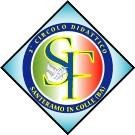 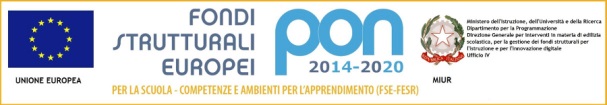 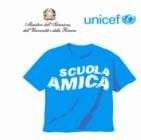 